Муниципальное казённое общеобразовательное учреждение«Песочнодубровская средняя общеобразовательная школа»636164, Томская область, Кожевниковский район, ул. Советская 57,тел.(8- 38-244) 42-322, 42-415, ИНН 7008004874 E-mail: pdubrovka@sibmail.ru                                                                                                             Анализ учебников. 2022-2023 год.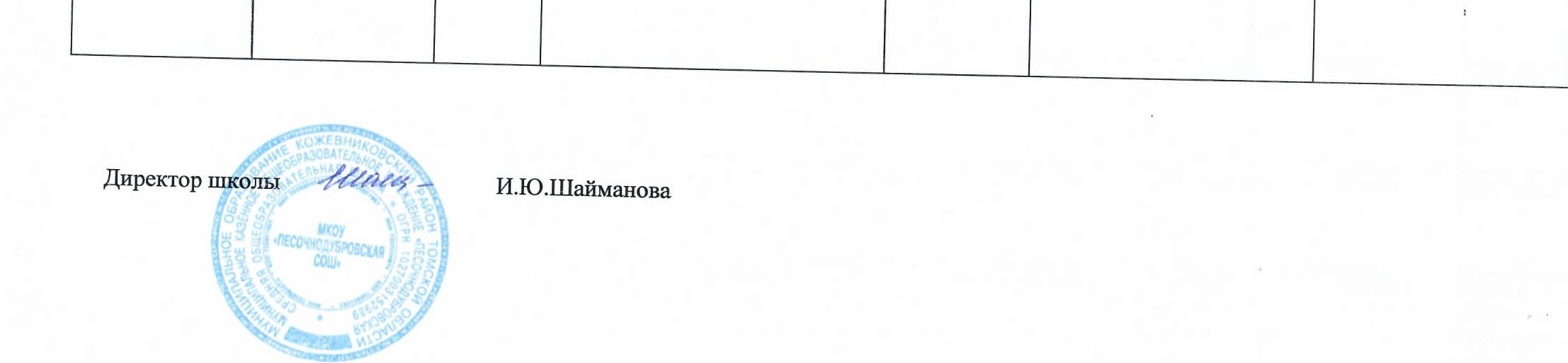 классНазвание учебникаАвтор учебникаКоличество учениковКол-во учебниковОбеспеченность учебниками %1Математика1ч-2чМ.И.Моро, С.И.Волкова, С.В.Степанова1517/171001Русский язык 1ч-2чВ.П. Канакина, 15 17/171001Литературное чтениеЛ.Ф.Климанова, В.Г.Горецкий,1517/171001 Окружающий мирА.А.Плешаков 1517/171001Физическое воспитаниеЛях В.П.15181001ТехнологияЕ.А. Лутцева, Т.П.Зуева15181001Изобразительное искусствоЛ.А.Неменская15171001АзбукаВ.Г.Горецкий,В.А.Кирюшкин15 17/171001МузыкаЕ.Д.Критская15151002Английский языкМ.В.Вербицкая1315/151002Математика1ч-2чМ.И.Моро, С.И.Волкова, С.В.Степанова1315/151002Русский язык 1ч-2чВ.П. Канакина,1315/151002Литературное чтениеЛ.Ф.Климанова, В.Г.Горецкий1315/151002ИстокиКамкин А.В.13151002Изобразительное искусствоЛ.А.Неменская13151002Окружающий мирА.А.Плешаков 1315/151002ТехнологияЕ.А. Лутцева, Т.П.Зуева13151002МузыкаЕ.Д.Критская13151002Физическое воспитаниеЛях В.П.13151003МузыкаЕ.Д.Критская2122/221003Математика1ч-2чМ.И.Моро, С.И.Волкова, С.В.Степанова21 22/221003Русский язык 1ч-2чВ.П. Канакина,2122/221003Литературное чтениеЛ.Ф.Климанова, В.Г.Горецкий21 22/221003ИстокиКамкин А.В.21231003Изобразительное искусствоЛ.А.Неменская21221003Окружающий мирА.А.Плешаков 21 22/221003ТехнологияЕ.А. Лутцева, Т.П.Зуева21221003Физическое воспитаниеЛях В.П.21211003Английский языкМ.В.Вербицкая21221004МузыкаЕ.Д.Критская15161004Математика1ч-2чВ.О.Моро15 16/161004Русский язык 1ч-2чВ.П. Канакина,1516/161004Литературное чтение 1ч.-2ч.Л.Ф.Климанова, В.Г.Горецкий1516/161004Изобразительное искусствоБ.В. Неменский15151004Окружающий мир 1ч.-2ч.А.А.Плешаков15 16/161004Основы православной культурыО.Л. Янушкявичене, Ю.С. Васечко 15 161004ТехнологияЕ.А. Лутцева, Т.П.Зуева15161004Физическое воспитаниеЯ.Лях15161004Английский языкВ.П.Кузовлев15161005Русский язык 1ч.-2ч.Ладыженская ТА, Баранов М.Т., Тростенцова Л.А.23 24/241005Литература 1ч-2чКоровина В.Я., Журавлев В.П., Коровин В.И.2324/241005Математика 1ч.-2ч. Виленкин Н.Я., Жохов В.И., Чесноков А.С23 24/241005БиологияВ.ВПасечник23241005История др.мираА.А.Вигасин23241005Английский язык М.В.Вербицкая23241005Основы безопасности жизнедеятельностиСмирнов А.Т. Хренников Б.О. под ред. Смирнова А.Т.23241005ГеографияА.И.Алексеев23241005ОбществознаниеА.А.Боголюбов23241005МузыкаЕ.Д.Критская23241005ИЗОЛ.Д.Неменская23241005Физическая культураЛях В.П.23241005Основы православной  культуры.  Протоиерей В.Дорофеев, Янушкавичене О.Л.23241006Русский язык 1ч.-2ч.Баранов М.Т., Ладыженская Т.А., Тростенцова Л.А1617/171006Литература 1ч-2чПолухина В.П., Коровина В.Я., Журавлев В.П.16 17/171006МатематикаВиленкин Н.Я., Жохов В.И., Чесноков А.С16 17/171006История ср. вековЕ.В.Агибалова  16 171006История России 1ч.-2ч.Данилов А.А., Косулина Л.Г.16 17/171006Обществознание Боголюбов Л.Н.16171006БиологияПасечник16171006ГеографияТ.Г. Герасимова16171006Истоки Камкин А.В., М.16171006Английский языкВ.П.Кузовлев16171006Информатика А.И.Босова16171006Основы безопасности жизнедеятельностиСмирнов А.Т. Хренников Б.О. под ред. Смирнова А.Т.16171006Технологияпод ред. Симоненко В.Д.16171006МузыкаЕ.Д.Критская16171006Физическая культураЛях В.П.16171007Русский языкЛадыженская ТА, Баранов М.Т., Тростенцова Л.А.28301007Литература 1ч -2чКоровина В.Я2830/301007АлгебраМакарычев Ю.Н., Миндюк Н.Г., Нешков К.И. и др.28301007ГеометрияАтанасян Л.С., Бутузов В.Ф., Кадомцев С.Б. и др.28301007 Всеобщая историяЮдовская А.Я., Баранов П.А., Ванюшкина Л.М.28301007История России 1ч.-2ч.Данилов А.А., Косулина Л.Г.2830/301007БиологияПасечник В.В.28301007Истоки Камкин А.В., М.28301007Английский языкВ.П.Кузовлев28301007Обществознание Боголюбов Л.Н.28301007География А.И.Алексеев28301007Физика Пёрышкин А.В28301007Информатика А.И.Босова28301007Основы безопасности жизнедеятельностиСмирнов А.Т. Хренников Б.О. под ред. Смирнова А.Т.28301007Технология под ред. Симоненко В.Д.28301007МузыкаЕ.Д.Критская28301007Физическая культураЛях В.П.28301008Русский язык Ладыженская ТА, Баранов М.Т., Тростенцова Л.А.14151008Литература 1ч- 2чКоровина В.Я., Коровин В.И., Збарский И.С1416/161008АлгебраМакарычев Ю.Н., Миндюк Н.Г., Нешков К.И. и др.14151008ГеометрияАтанасян Л.С., Бутузов В.Ф., Кадомцев С.Б. и др.14151008ГеографияА.И.Алексеев14151008География Томской областиН.С. Евсеева, Л.Н. Окишева14151008Английский языкВ.П.Кузовлев14151008Истоки Камкин А.В., М.14151008ХимияГабриелян О.С14151008Физика Пёрышкин А.В14151008БиологияПасечник В.В.14151008История России 1ч.-2ч.Данилов А.А., Косулина Л.Г.14151008 Всеобщая историяЮдовская А.Я., Баранов П.А., Ванюшкина Л.М.14151008Обществознание Боголюбов Л.Н.14151008Основы безопасности жизнедеятельностиСмирнов А.Т. Хренников Б.О. под ред. Смирнова А.Т.14161008Технология под ред. Симоненко В.Д.14151008Физическая культураЛях В.П.14151008Информатика А.И.Босова14151009Русский языкС.Г.Бархударова20211009Литература 1ч- 2чКоровина В.Я., Коровин В.И., Збарский И.С2021/211009Информатика А.И.Босова20211009АлгебраМакарычев Ю.Н., Миндюк Н.Г., Нешков К.И. и др.20211009ГеометрияАтанасян Л.С., Бутузов В.Ф., Кадомцев С.Б. и др.20211009История России 1ч.-2ч.Данилов А.А., Косулина Л.Г.20211009 Всеобщая историяЮдовская А.Я., Баранов П.А., Ванюшкина Л.М.20211009Обществознание Боголюбов Л.Н.20211009ХимияГабриелян О.С20211009Физика Пёрышкин А.В20211009БиологияПасечник В.В.20211009Английский языкВ.П.Кузовлев20211009ГеографияА.И.Алексеев20211009География Томской областиН.С. Евсеева, Л.Н. Окишева20211009Основы безопасности жизнедеятельностиСмирнов А.Т. Хренников Б.О. под ред. Смирнова А.Т.20211009Физическая культураЛях В.П.202110010Русский языкА.И.Власенков2310010Русский языкЛ.А. Чешко2310010ЛитератураЛебедев Ю.В.2310010Алгебра и начала анализаШ.А. Алимов2310010ГеометрияАтанасян Л.С., Бутузов В.Ф., Кадомцев С.Б. и др.2310010История России с древнейших времён до конца17века  Сахаров А.Н.2310010История России конец17-19векаБуганов В.И.2310010ОбществознаниеА.И.Кравченко2310010ХимияГабриелян О.С2310010Общая биологияД.К.Беляев 2310010Английский языкВ.П.Кузовлев2310010ГеографияА.И.Алексеев2310010 ФизикаГромов С.В.2310010ИнформатикаН.В.Макарова  2310010Основы безопасности жизнедеятельностиСмирнов А.Т. Хренников Б.О.2310010Астраномия  Чаругин В.М 2310010Физическое воспитаниеЛях В.П  23100